СОВЕТ  ДЕПУТАТОВ ДОБРИНСКОГО МУНИЦИПАЛЬНОГО РАЙОНАЛипецкой области1-я сессия VII-го созываРЕШЕНИЕ09.10.2020г.                                        п.Добринка	                                   №9-рсО Положении о порядке сообщения лицами, замещающими муниципальные должности, о возникновении личной заинтересованности при исполнении должностных обязанностей либо осуществлении полномочий, которая приводит или может привести к конфликту интересов 	Рассмотрев проект нормативного правового акта «Положение о порядке сообщения лицами, замещающими муниципальные должности, о возникновении личной заинтересованности при исполнении должностных обязанностей либо осуществлении полномочий, которая приводит или может привести к конфликту интересов», внесенный прокуратурой Добринского района в порядке законодательной инициативы, руководствуясь статьей 27 Устава Добринского муниципального района Липецкой области Российской Федерации, Совет депутатов Добринского муниципального района	Р Е Ш И Л:1. Принять Положение о порядке сообщения лицами, замещающими муниципальные должности, о возникновении личной заинтересованности при исполнении должностных обязанностей либо осуществлении полномочий, которая приводит или может привести к конфликту интересов (прилагается).2. Настоящий нормативный правовой акт вступает в силу со дня его официального опубликования.Председатель Совета депутатовДобринского муниципального района                                         М.Б.Денисов                                                  Принято                                                                                      решением Совета депутатов                                                 Добринского муниципального района                                                от 09.10.2020г. №9-рсПОЛОЖЕНИЕо порядке сообщения лицами, замещающими муниципальные должности, о возникновении личной заинтересованности при исполнении должностных обязанностей либо осуществлении полномочий, которая приводит или может привести к конфликту интересов 1. Настоящее Положение в соответствии со ст. ст.11, 12.1 Федерального закона от 25.12.2008 №273-ФЗ «О противодействии коррупции», ст.40 Федерального закона от 06.10.2003 №131-ФЗ «Об общих принципах организации местного самоуправления в Российской Федерации» и ст.7 Закона Липецкой области от 15.12.2015 №476-ОЗ «О правовом регулировании некоторых вопросов по профилактике коррупционных правонарушений в Липецкой области» определяет порядок сообщения лицами, замещающими муниципальные должности в Совете депутатов Добринского муниципального района (далее - лица, замещающие муниципальные должности), о возникновении личной заинтересованности при исполнении должностных обязанностей либо осуществлении своих полномочий, которая приводит или может привести к конфликту интересов.2. Для целей настоящего Положения используются понятия в тех значениях, в которых они используются в Федеральном законе от 25.12.2008 № 273-ФЗ «О противодействии коррупции».3.Лицо, замещающее муниципальную должность, в случае возникновения личной заинтересованности при исполнении должностных обязанностей либо осуществлении своих полномочий, которая приводит или может привести к конфликту интересов, обязано не позднее рабочего дня, следующего за днем, когда ему стало известно об этом, сообщить о возникновении данной личной заинтересованности, а также принять меры по предотвращению или урегулированию конфликта интересов.4. Сообщение оформляется в письменной форме в виде уведомления о возникновении личной заинтересованности при исполнении должностных обязанностей либо осуществлении полномочий, которая приводит или может привести к конфликту интересов (далее - уведомление), согласно приложению 1 к настоящему Положению.5. Лицом, замещающим муниципальную должность, к уведомлению могут прилагаться документы, подтверждающие обстоятельства, доводы и факты, изложенные в уведомлении, а также подтверждающие принятие мер по предотвращению и урегулированию конфликта интересов.6. Сообщение представляется (направляется) лицом, замещающим муниципальную должность, в комиссию по соблюдению требований при исполнении должностных обязанностей либо осуществлении полномочий лицами, замещающими муниципальные должности, и урегулированию конфликта интересов Совета депутатов Добринского муниципального района (далее - комиссия).7. Организация работы с уведомлениями, поступившими от лиц, замещающих муниципальные должности, осуществляется председателем комиссии.8. Уведомление регистрируется в журнале регистрации уведомления, оформленном согласно приложению 2 к настоящему Положению, в день поступления.Оформление, ведение и хранение журнала регистрации уведомлений осуществляется в соответствии с установленным порядком делопроизводства.9. Комиссия в случае поступления от лица, замещающего муниципальную должность, уведомления:а) рассматривает и изучает поступившее уведомление и прилагаемые к нему документы (при их наличии);б) в случае необходимости запрашивает от лица, замещающего муниципальную должность, дополнительные пояснения и документы;в) в случае необходимости направляет запросы в федеральные органы государственной власти, органы государственной власти Липецкой области, органы местного самоуправления, иные органы и организации;г) по результатам рассмотрения поступивших уведомления, документов и иной информации выносит решение об отсутствии либо наличии конфликта интересов у лица, замещающего муниципальную должность.10. Поступившие от лица, замещающего муниципальную должность, уведомление и документы, а также иная информация рассматриваются на открытом заседании комиссии не позднее тридцати дней со дня поступления уведомления.С учетом требования Федерального закона от 27.07.2006 №152-ФЗ «О персональных данных» и иных федеральных законов в случае необходимости комиссия может принять решение о проведении закрытого заседания комиссии.Рассмотрение уведомления, документов и иной информации и принятие по ним соответствующего решения осуществляется членами комиссии в порядке, установленном положением о комиссии, утвержденным распоряжением председателя Совета депутатов Добринского муниципального района.При представлении (направлении) уведомления лицом, замещающим муниципальную должность, являющимся членом комиссии, участие в рассмотрении уведомления, документов и иной информации данный член комиссии не принимает.11. Лицо, замещающее муниципальную должность, сообщившее о возникновении личной заинтересованности при исполнении должностных обязанностей либо осуществлении полномочий, которая приводит или может привести к конфликту интересов, вправе присутствовать на заседании комиссии.12. При выявлении обстоятельств, свидетельствующих о несоблюдении лицом, замещающим муниципальную должность, ограничений и запретов, установленных законодательством Российской Федерации и законодательством Липецкой области, а также о наличии признаков преступления или административного правонарушения, соответствующие материалы передаются (направляются) комиссией в трехдневный срок после завершения рассмотрения сообщения, поступившего от лица, замещающего муниципальную должность, председателю Совета депутатов Добринского муниципального района.13. По результатам рассмотрения уведомления, документов и иной информации комиссия принимает одно из следующих решений:а) признать, что при исполнении должностных обязанностей либо осуществлении полномочий лицом, замещающим муниципальную должность, конфликт интересов отсутствует;б) признать, что при исполнении должностных обязанностей либо осуществлении полномочий лицом, замещающим муниципальную должность, личная заинтересованность данного лица приводит или может привести к конфликту интересов;в) признать, что лицом, замещающим муниципальную должность, не соблюдались требования законодательства Российской Федерации об урегулировании конфликта интересов.Основания принятия решения должны быть отражены в протоколе заседания комиссии.Комиссией также могут быть даны рекомендации по предотвращению или урегулированию конфликта интересов.14. О результатах рассмотрения уведомления, документов и иной информации комиссией сообщается лицу, замещающему муниципальную должность, не позднее трех рабочих дней со дня проведения заседания комиссии в порядке, установленном положением о комиссии, утвержденным распоряжением председателя Совета депутатов Добринского муниципального района.15. Решение комиссии по результатам рассмотрения уведомления, документов и иной информации может быть обжаловано в порядке, установленном законодательством Российской Федерации.16. Решение комиссии о результатах рассмотрения уведомления, документов и иной информации приобщается к личному делу лица, замещающего муниципальную должность.17. Настоящий нормативный правовой акт вступает в силу со дня его официального опубликования.Председатель Совета депутатовДобринского муниципального района                                         М.Б.Денисов   Приложение 1к Положению о порядке сообщениялицами, замещающими муниципальныедолжности, о возникновении личнойзаинтересованности при исполнениидолжностных обязанностей либоосуществлении полномочий, котораяприводит или может привестик конфликту интересов                                В комиссию                                  ________________________________                                               (наименование комиссии                                               представительного органа                                               местного самоуправления)                                от ________________________________                                   (ф.и.о. лица, замещающего                                      Муниципальную  должность, его                                       должность,контактные данные)                                Уведомление         о возникновении личной заинтересованности при исполнении          должностных обязанностей либо осуществлении полномочий,         которая приводит или может привести к конфликту интересов    В  соответствии  со  ст. ст. 11, 12.1 Федерального закона от 25.12.2008 N  273-ФЗ  "О противодействии коррупции", статьей 7 Закона Липецкой области от  15.12.2015  N  476-ОЗ  "О  правовом регулировании некоторых вопросов по профилактике  коррупционных  правонарушений  в  Липецкой области" сообщаю о возникновении  у  меня личной заинтересованности при исполнении должностных обязанностей   (осуществлении   полномочий),  которая  приводит  или  может привести к конфликту интересов (нужное подчеркнуть).    Обстоятельства,     являющиеся    основанием    возникновения    личной заинтересованности:__________________________________________________________________________________________________________________________________________________    Осуществление  полномочий,  на  исполнение  которых  влияет  или  может повлиять личная заинтересованность:______________________________________________________________________________________________________________________________________________________    Предлагаемые   меры  по  предотвращению  или  урегулированию  конфликта интересов:______________________________________________________________________________________________________________________________________________________    Намереваюсь (не намереваюсь) лично присутствовать на заседании комиссии___________________________________________________________________________  (наименование комиссии представительного органа местного самоуправления)при рассмотрении настоящего уведомления (нужное подчеркнуть).Лицо, представившее уведомление________________      ______________________     "__" ___________ 20__ г.   (подпись)          (расшифровка подписи)Приложение 2к Положению о порядке сообщениялицами, замещающими муниципальныедолжности, о возникновении личнойзаинтересованности при исполнениидолжностных обязанностей либоосуществлении полномочий, котораяприводит или может привестик конфликту интересовЖурналрегистрации уведомлений о возникновении личной заинтересованностипри исполнении должностных обязанностей либо осуществлении полномочий,которая приводит или может привести к конфликту интересов, поступивших от лиц, замещающих муниципальные должности                                        Начат   "__"_____________ 20__ г.                                        Окончен "__" ____________ 20__ г.                                                       На _______ листах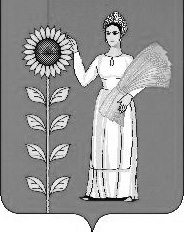 Nп/пДата поступления и номер регистрации уведомленияФ.И.О. лица, замещающего муниципальную должность, представившего (направившего) уведомлениеКраткое содержание уведомления и прилагаемых документов(при их наличии)Ф.И.О. и должность лица, принявшего уведомление, подпись12345